A tour through the districtA tour through the districtA tour through the districtA tour through the districtA tour through the districtA tour through the districtA tour through the districtA tour through the districtA tour through the districtA tour through the districtA tour through the districtA tour through the districtA tour through the districtA tour through the districtA tour through the districtA tour through the districtA tour through the districtA tour through the districtSTARTcross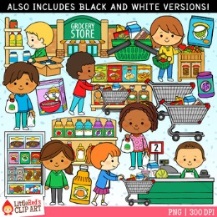 supermarket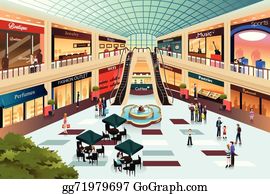 shopping mall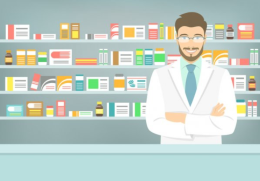 pharmacy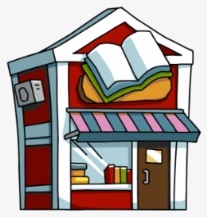 book store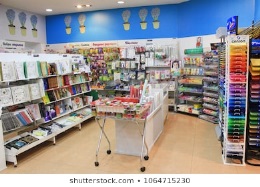 stationary storego past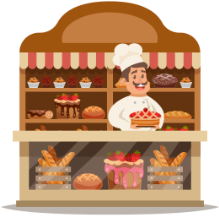 bakery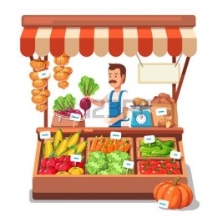 fruit and vegetable stand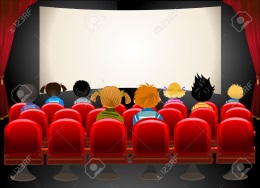 cinema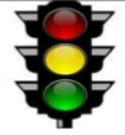 traffic lightroundaboutsidewalkzebra-crossingcrossroad  / turn left/rightgo straight aheadEnd